Příloha č. XEfektivní multilateralismus Multilateralismus založený na předvídatelnosti a respektu k platným normám. Posílení multilateralismu a prosazování multilaterálního přístupu k řešení aktuálních globálních výzev. ČR v Evropské uniiSilná, odolná a udržitelná EU na globální scéně; podpora naplňování prioritních okruhů CZ PRES v oblasti zahraniční a bezpečnostní politiky.Priority a zájmy ČR ve vztahu k rozšiřování EU a k Východnímu partnerství;Posilování strategického zapojení v indo-pacifickém regionu (implementace „EU-Asia Connectivity Strategy“)Podpora EU partnerským zemím v souvislosti s COVID-19 (Team Europe);Brexit a jeho dopady na fungování EU a na vybrané unijní politiky (zejm. SZBP, obchod, vnitřní trh). Bezpečnost Adaptace NATO na nové bezpečnostní prostředí, příprava nového Strategického konceptu NATO pro summit NATO 2022 a jeho implementace; Strategie NATO 2030;Posilování strategického trojúhelníku EU-US-NATO; prohlubování synergií EU-NATO;  komplementarita úsilí EU a NATO na poli crises managementu a stability v širším evropském sousedství; Podpora úsilí US a NATO na poli strategické stability a rámců kontroly jaderného zbrojení a neproliferace;Akceschopná Společná bezpečnostní a obranná politika EU; příprava a implementace Strategického kompasu;Zvyšování odolnosti EU a NATO vůči hybridnímu působení; spolupráce se zeměmi západního Balkánu a Východního partnerství zaměřená na boj proti hybridním hrozbám;Boj proti terorismu, především na Blízkém východě a v Sahelu;Nové a přelomové technologie (bezpečnostní implikace, rozvoj kapacit);Modernizace Vídeňského dokumentu jako jednoho z klíčových opatření k posilování bezpečnosti a důvěry v Evropě;Bezpečnostní implikace klimatické změny; podpora partnerství v oblasti politiky klimatické bezpečnosti; Stabilizace kybernetického prostoru v jednáních OSN, OBSE, EU, NATO.Prosperita a udržitelný rozvoj Obchodní příležitosti pro české firmy v zahraničí v souvislosti s politikou EU „green transition“; Humanitární pomoc a rozvojová spolupráce s přesahy do obchodně-ekonomické spolupráce v kontextu COVID-19; Rozvoj moderní ekonomické diplomacie ČR;Modernizace WTO a reakce na nové trendy globální ekonomiky vč. digitalizace;Naplňování Agendy 2030 OSN - globálních Cílů udržitelného rozvoje, se zvláštním důrazem na SDG 16 – Mír, spravedlnost a silné instituce, zejména otázka politické participace;Nové technologie v mezinárodních vztazích.Lidská práva a lidská důstojnost ČR jako platný hráč na multilaterálním poli;Podpora demokracie a lidských práv ve světě;Strategická komunikace jako nástroj k posilování odolnosti společností, se zaměřením na lessons learned z pandemie COVID-19. Služba občanům a dobré jméno ČR Zvýšení standardu služeb pro CZ občany v zahraničí; Promítnutí Inovační strategie ČR do veřejné diplomacie;Naplňování aktualizované Koncepce jednotné prezentace ČR v zahraničí;Spolupráce orgánů státní správy při podpoře krajanských komunit; Program podpory českého kulturního dědictví v zahraničí (2021-25) a efektivní práce s novou krajanskou komunitou. 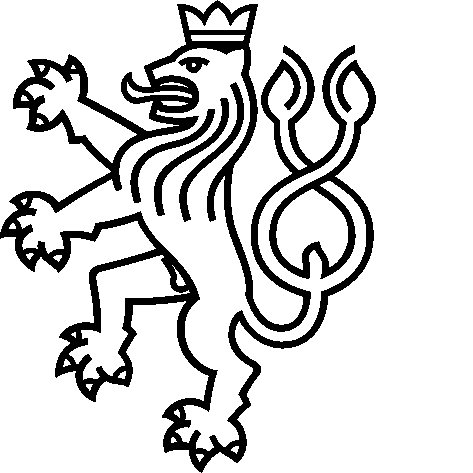 Ministerstvo zahraničních věcí
České republikyOdbor zahraničněpolitických analýz a plánování                  Loretánské nám. 5, 118 00 Praha 1tel.: +420 224 182708, fax: +420 224 182015                                 email:  ozap_dotace@mzv.czwww.mzv.czPriority zahraniční politiky ČR a mezinárodní vztahy Prioritní okruhy pro rok 2022